ASR System Consolidation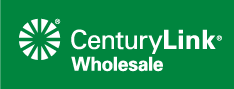 Customer TestingDefectsDirections: Please complete the fields below, save the form and send as an e-mail attachment to asrconsolidationtesting@centurylink.com.  For additional details, please refer to Section 3.7 Defect of the CenturyLink ASR Consolidation Customer Test Plan.Defect No:     (Internal Use only)       DATE TESTED:DETECTED BY:EMAIL:COMPANY:CCNA:TEST CASE NAME:TEST CASE NO:PON (if applicable):STATUS:CHANNEL/INTERFACE:SEVERITY:DEFECT DESCRIPTION:  In the cell below, enter step by step instructions detailing how the defect was produced.EXPECTED RESULTS:  In the cell below, enter the detailed description of the expected outcome of the test.OBSERVED RESULTS:  In the cell below, enter the detailed description of the observed results of the test.ERROR CODE(s) & DESCRIPTION(s):  In the cell below, enter the error codes and descriptions of each error messages.SCREENSHOTS:Please provide screenshots of error messages produced. Double click icon to insert an image.